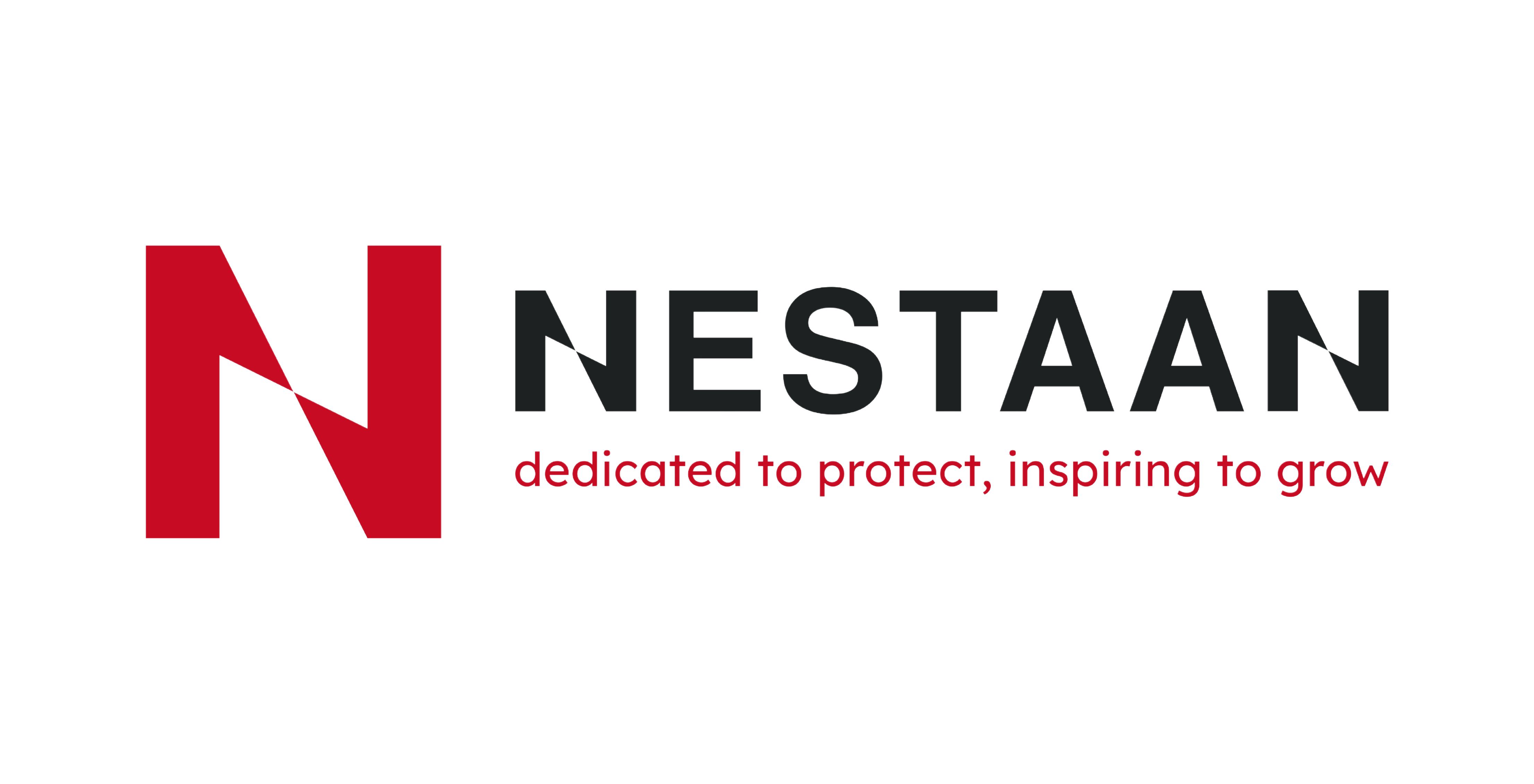 DESCRIPTIONA self-setting cement for internal, external and marine use as a protective layer over calcium silicate and all mineral wool insulations. The product is supplied in dry form for mixing with clean water on site, and, when set, give a tough surface suitable for painting. Manufactured from selected cementitious binders, inorganic fillers and other reinforcements. It does not require heat for setting but is not impervious to water and hence should be protected by a flexible weatherproof coating for all external applications.The product is asbestos free.DENSITYNominal average dry density: +/-1200 kg/m³THEORETICAL COVERAGEFIRE PERFORMANCEThe product is rated “non-combustible” to BS 476 Part 4 : 1970. They comply with the performance requirements of Class “O” as defined in the Building Regulations.TEMPERATURE  LIMITATION Limpet BD-6: 175 °CTHERMAL CONDUCTIVITYFinishing composition is not specifically manufactured as thermal insulation, but where it is required to know the thermal resistance for calculation purposes, the following values should be used :STANDARDSThe product is conform to BS 3958 : Thermal Insulating Materials, Part 6 Finishing materials, hardsetting composition, self-setting cement and gypsum plaster.For additional application information refer to :BS 5422 : 1990 : Method for specifying thermal insulating materials on pipes, ductwork and equipment.BS 5970 : 1992 : Code of practice for thermal insulation of pipework and equipment.SHELF LIFEDry stored : 12 months PACKAGINGBD 6 is supplied in white printed PE bags of 25 kilo, 40 bags/pallet.Heat Treated pallets with ISPM mark of 1,20 x 1 m Pallets are foiled with stretch foil TECHNICAL ADVICEA technical advisory service is available to discuss any potential application of our products. Please contact +32(0)69 77 83 20 Nestaan  NV in Belgium .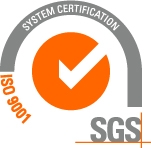 m²/tonneLimpet BD-6248 at 3 mm thicknessLimpet BD-6124 at 6 mm thicknessThickness (mm)Thermal Conductivity
(W/mK)Thermal Resistance
(m²K/W)30,20,01560,20,030120,20,060